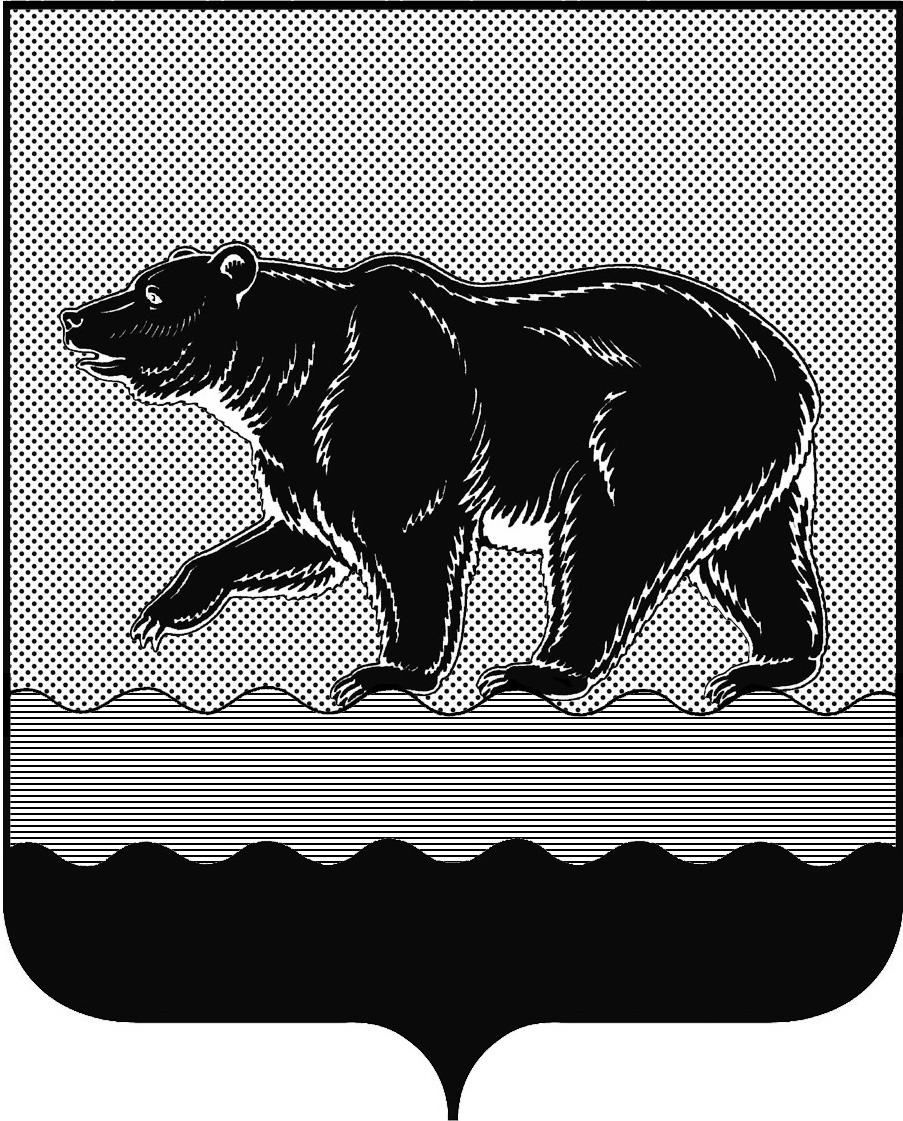 СЧЁТНАЯ ПАЛАТАГОРОДА НЕФТЕЮГАНСКА16 микрорайон, 23 дом, помещение 97, г. Нефтеюганск, 
Ханты-Мансийский автономный округ - Югра (Тюменская область), 628310  тел./факс (3463) 20-30-55, 20-30-63 E-mail: sp-ugansk@mail.ru www.admaugansk.ru Заключение на проект изменений в муниципальную  программу города Нефтеюганска «Развитие физической культуры и спорта в городе Нефтеюганске»Счётная палата города Нефтеюганска на основании статьи 157 Бюджетного кодекса Российской Федерации, Положения о Счётной палате города Нефтеюганска, рассмотрев проект изменений в муниципальную программу «Развитие сферы физической культуры и спорта в городе Нефтеюганске» (далее по тексту – проект изменений), сообщает следующее:1. При проведении экспертно-аналитического мероприятия учитывалось наличие экспертизы проекта изменений:1.1. Департамента финансов администрации города Нефтеюганска на предмет его соответствия бюджетному законодательству Российской Федерации и возможности финансового обеспечения её реализации из бюджета города Нефтеюганска;1.2. Департамента экономического развития администрации города Нефтеюганска на предмет соответствия:	- проекта изменений Порядку принятия решения о разработке муниципальных программ города Нефтеюганска, их формирования, утверждения и реализации, утверждённому постановлением администрации города Нефтеюганска от 18.04.2019 № 77-нп «О модельной муниципальной программе города Нефтеюганска, порядке принятия решения о разработке муниципальных программ города Нефтеюганска, их формирования, утверждения и реализации» (далее по тексту – Порядок от 18.04.2019 № 77):	- программных мероприятий целям муниципальной программы;	- сроков реализации муниципальной программы задачам;	- целевых показателей, характеризующих результаты реализации муниципальной программы, показателям экономической, бюджетной и социальной эффективности;	- требованиям, установленным нормативными правовыми актами в сфере управления проектной деятельностью.2. Представленный проект изменений не соответствует Порядку от 18.04.2019 № 77-нп, в части включения в таблицу 2 муниципальной программы строки «Проекты, портфели проектов (в том числе направленные на реализацию национальных и федеральных проектов Российской Федерации):». Учитывая, что Порядком от 18.04.2019 № 77-нп не предусмотрено отражение в таблице 2 вышеуказанной информации, рекомендуем её исключить.3. Проектом изменений в муниципальную программу планируется:3.1. Финансовое обеспечение по программному мероприятию 1.1. «Создание условий в городе Нефтеюганске, ориентирующих граждан на здоровый образ жизни посредством занятий физической культурой и спортом, популяризация массового спорта» за счёт средств местного бюджета:3.1.1. Ответственному исполнителю комитету физической культуры и спорта администрации города Нефтеюганска:1) 2020 год в размере 6 479,320 тыс. рублей;2) 2021 год в размере 5 968,237 тыс. рублей;3) 2022 год в размере 5968,237 тыс. рублей.На 2023-2030 годы по вышеуказанному мероприятию запланировано финансовое обеспечение на уровне 2022 года. 3.1.2. Соисполнителю департаменту образования и молодёжной политики администрации города Нефтеюганска:1) 2020 год в размере 299,170 тыс. рублей;2) 2021 год в размере 299,170 тыс. рублей;3) 2022 год в размере 299,170 тыс. рублей.3.2. Финансовое обеспечение по программному мероприятию 1.2. «Организация отдыха и оздоровление детей» ответственному исполнителю комитету физической культуры и спорта администрации города Нефтеюганска: 1) за счёт средств окружного бюджета: - 2020 год в размере 1 413,656 тыс. рублей;- 2021 год в размере 1 413,656 тыс. рублей;- 2022 год в размере 1 413,656 тыс. рублей.2) за счёт средств местного бюджета:- 2020 год в размере 1 351,452 тыс. рублей;- 2021 год в размере 1 351,452  тыс. рублей;- 2022 год в размере 1 351,452 тыс. рублей.На 2023-2030 годы по вышеуказанному мероприятию запланировано финансовое обеспечение на уровне 2022 года.3.3. Финансовое обеспечение по программному мероприятию 1.3. «Подготовка спортивного резерва и спорта высших достижений» ответственному исполнителю комитету физической культуры и спорта администрации города Нефтеюганска: 1) за счёт средств окружного бюджета: - 2020 год в размере 4 881,700 тыс. рублей;- 2021 год в размере 4 881,700 тыс. рублей;- 2022 год в размере 5 058,900 тыс. рублей.2) за счёт средств местного бюджета:- 2020 год в размере 564 185,562 тыс. рублей;- 2021 год в размере 561 623,562  тыс. рублей;- 2022 год в размере 560 097,982 тыс. рублей.В рамках указанного программного мероприятия запланированы расходы на обеспечение деятельности (оказание услуг) муниципальных учреждений, подведомственных комитету физической культуры и спорта администрации города Нефтеюганска.В соответствии с пунктом 2 статьи 69.2. Бюджетного кодекса Российской Федерации показатели муниципального задания используются при составлении проектов бюджетов для планирования бюджетных ассигнований на оказание муниципальных услуг (выполнение работ), а также для определения объёма субсидий на выполнение муниципального задания бюджетным или автономным учреждением.В связи с тем, что соблюдение требований по формированию муниципального задания, анализ расчётно-нормативных расходов, направляемых на финансовое обеспечение муниципальных заданий по оказанию услуг бюджетными и автономными учреждениями рассматривается в составе экспертизы проекта бюджета города на очередной финансовый год и плановый период, расчёт субсидий на финансовое обеспечение муниципального задания на оказание муниципальных услуг  (выполнение  работ) будет выборочно проанализирован в рамках экспертизы проекта решения о бюджете города на 2020 год и плановый период 2021-2022 годов.Следует отметить, что в обоснование планируемых расходов по статье 223 «Коммунальные услуги» на периоды 2020-2022 годы представлены расчёты с учётом тарифов на коммунальные услуги по состоянию на 1 полугодие 2020 года. Учитывая, что указанные тарифы утверждены Региональной службой по тарифам Ханты-Мансийского автономного округа - Югры по 2023 год, рекомендуем оценить обеспеченность финансирования запланированных мероприятий на 2020-2022 годы.3.4. Финансовое обеспечение по программному мероприятию 3.1. «Организационное обеспечение функционирования отрасли» ответственному исполнителю комитету физической культуры и спорта администрации города Нефтеюганска (далее - Комитет) за счёт средств местного бюджета:- 2020 год в размере 21 118,000 тыс. рублей;- 2021 год в размере 21 242,600  тыс. рублей;- 2022 год в размере  21 103,000 тыс. рублей.На 2023-2030 годы по вышеуказанному мероприятию запланировано финансовое обеспечение на уровне 2022 года.По указанному мероприятию запланированы расходы на содержание Комитета.В соответствии с пунктом 13 Требований к порядку разработки и принятия правовых актов о нормировании в сфере закупок, содержанию указанных актов и обеспечению их исполнения, утверждённых постановлением администрации города от 05.07.2016 № 137-нп, нормативные затраты на обеспечение функций органов администрации города (включая подведомственные им казённые учреждения) применяются при обосновании закупок при формировании проекта бюджета на очередной финансовый год и плановый период.В составе расчётов, представленных в обоснование планируемых расходов, представлены нормативные затраты на обеспечение функций комитета физической культуры и спорта администрации города Нефтеюганска на 2020 год и плановый период 2021 и 2022 годов, утверждённые распоряжением комитета физической культуры и спорта администрации города Нефтеюганска от 29.07.2019 № 103-р (далее – нормативные затраты). Согласно приложению 10 к нормативным затратам приобретение бумаги для принтеров, многофункциональных устройств и копировальных аппаратов (оргтехники) предусмотрено в количестве не более 100 пачек в год стоимостью не более 350,00 рублей за 1 пачку. Расчёт плановых расходов Комитета по статье 346 «Увеличение стоимости прочих оборотных запасов (материалов)» представлен с учётом приобретения бумаги для оргтехники в количестве 47 упаковок (по 5 пачек бумаги в каждой упаковке), то есть 235 пачек по цене 608 рублей 91 копейка, что не соответствует нормативным затратам. Рекомендуем планируемые расходы привести в соответствие с нормативными затратами.4. Финансовые показатели, содержащиеся в проекте изменений, соответствуют расчётам, предоставленным на экспертизу.По итогам проведения экспертизы предлагаем направить проект изменений на утверждение с учётом рекомендаций, отражённых в настоящем заключении. Информацию о решениях, принятых по результатам рассмотрения настоящего заключения, просим направить в адрес Счётной палаты до 15.11.2019 года.Председатель  		                                 		 		С.А. ГичкинаИсполнитель:начальник инспекторского отдела № 1Счётной палаты города НефтеюганскаПортнова Людмила Николаевнател. 8 (3463) 203054 Исх. от 06.11.2019 исх. № 417